Aprovado pelo Colegiado em        /        /   Profa. Dra. Juliana Monteiro                                        Profa. Dra. Ana Martins Dias Professora responsável                                                           Coordenadora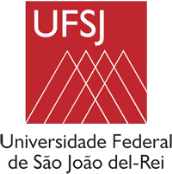 UNIVERSIDADE FEDERAL DE SÃO JOÃO DEL-REI – UFSJInstituída pela Lei no 10.425, de 19/04/2002 – D.O.U. DE 22/04/2002PRÓ-REITORIA DE ENSINO DE GRADUAÇÃO – PROENCOORDENADORIA DE GRADUAÇÃO EM TEATRO - COTEAUNIVERSIDADE FEDERAL DE SÃO JOÃO DEL-REI – UFSJInstituída pela Lei no 10.425, de 19/04/2002 – D.O.U. DE 22/04/2002PRÓ-REITORIA DE ENSINO DE GRADUAÇÃO – PROENCOORDENADORIA DE GRADUAÇÃO EM TEATRO - COTEAUNIVERSIDADE FEDERAL DE SÃO JOÃO DEL-REI – UFSJInstituída pela Lei no 10.425, de 19/04/2002 – D.O.U. DE 22/04/2002PRÓ-REITORIA DE ENSINO DE GRADUAÇÃO – PROENCOORDENADORIA DE GRADUAÇÃO EM TEATRO - COTEACURSO: TEATRO CURSO: TEATRO CURSO: TEATRO CURSO: TEATRO Grau Acadêmico: BachareladoGrau Acadêmico: BachareladoTurno: NoturnoCurrículo: 2019Unidade curricular: PA: TEORIAS E MÉTODOS DE ATUAÇÃO CÊNICA: DRAMATURGIA CORPORALUnidade curricular: PA: TEORIAS E MÉTODOS DE ATUAÇÃO CÊNICA: DRAMATURGIA CORPORALUnidade curricular: PA: TEORIAS E MÉTODOS DE ATUAÇÃO CÊNICA: DRAMATURGIA CORPORALUnidade curricular: PA: TEORIAS E MÉTODOS DE ATUAÇÃO CÊNICA: DRAMATURGIA CORPORALNatureza: Em blocoUnidade Acadêmica: DEACEUnidade Acadêmica: DEACEPeríodo: -Carga Horária (em hora e em hora-aula):Carga Horária (em hora e em hora-aula):Carga Horária (em hora e em hora-aula):Carga Horária (em hora e em hora-aula):Total: 72ha / 66hTeórica: 12ha/10hTeórica: 12ha/10hPrática: 60ha/56hPré-requisito – Não temPré-requisito – Não temCorrequisito – Não temCorrequisito – Não temEMENTAIdentificação e reconhecimento de teorias e métodos de atuação cênica. Estudo dos aspectos estéticos e poéticos fundamentais da arte de representar: Corporeidade e fisicalidade como construção de narrativa e discurso cênico.OBJETIVOSEstudar procedimentos que auxiliem o ator-dançarino a ter melhor compreensão de sua posição em cena e daquilo que ele expressa.Investigar, na prática, o gesto, as frases de movimento, as ações físicas e sonoras na criação de uma dramaturgia do corpo.Desenvolver um treinamento sequenciado de preparação do ator-dançarino e de criação da cena espetacular.Criar uma cena espetacular.CONTEÚDO PROGRAMÁTICOO corpo como campo de criação da poesia cênica (compor a partir do e com o corpo);A elaboração, por parte dos alunos, de sequências de movimentos individuais e coletivas, que se constituam em dramaturgia corporal, transformada em cena a ser apresentada posteriormente;O uso da palavra em cena.METODOLOGIA- Aulas práticas e teóricas; - Exibição de vídeos; - Exercícios de criação: práticas de conjunto e individuais; - Seminários;- Observação e apreciação.BIBLIOGRAFIA BÁSICAAZEVEDO, Sônia Machado. O papel do corpo no corpo do ator, de. São Paulo, Perspectiva, 2008FALKEMBACH, Maria Fonseca. Dramaturgia do corpo e reinvenção de linguagem: transcriação d retratos literários de Gertrude Stein na composição do corpo cênico Florianópolis, UDESC/ CEART-Programa de Pós-Graduação em Teatro 2005 (Dissertação de Mestrado)ROMANO, Lucia. O teatro do corpo manifesto: teatro fisico. São Paulo: Perspectiva, 2008BIBLIOGRAFIA COMPLEMENTARBARBA, Eugenio; Savarese, Nicola. A arte secreta do ator: dicionário de antropologia teatral. Campinas: Unicamp, 1995. Loc: 792.028 / B228aBURNIER, Luís Otávio. A arte do ator – da técnica à representação. Campinas: Ed. Unicamp, 2002.BONFITTO, M. O Ator Compositor – As Ações Físicas como Eixo: de Stanislavski a Barba. São Paulo: Perspectiva, 2002CECÍLIO, Susana da Silva. Dramaturgia do corpo: O treino do actor e a criação do espectáculo "Chuva Pasmada". Lisboa: Dissertação de mestrado. 2009GIL, José. Movimento Total: o corpo e a dança. São Paulo: Iluminuras, 2002HIRSCH. Linei. Transcriação: da narrativa literária ao palco. São Paulo: USP/ECA,1987. (Dissertaç Mestrado)LECOQ, Jacques. O Corpo poético, uma pedagogia da criação teatral. São Paulo: SENAC-SP, 2010PAVIS, Patrice. A encenação contemporânea: origens, tendências, perspectivas. São Paulo, Perspectiva, 2013SIQUEIRA, Adilson Roberto. Busca e Retomada: Um Processo de Treinamento Para a Construção da Personagem Pelo Ator-Dançarino. Campinas, SP: 2000 [s.n.].TURNER, Cathy and BEHRNDT, Synner. Dramaturgy and performance. New York: Palgrave Macmill 2008TOURINHO,Ligia Lousada. Dramaturgias do Corpo: Construções poéticas das Artes Cênicas na pós–Modernidade. Campinas,SP: {s.n},2009. OBSERVAÇÕESSala ampla e adequada para práticas corporais; toca CDs e, quando necessário, aparelhos de TV e DVD. CRITÉRIOS DE AVALIAÇÃO- Freqüência;  - Desenvolvimento individual;  - Desenvolvimento de atividades coletivas;  - Participação no conjunto das atividades propostas;  - Entrega de relatório final. 